Term 4 Newsletter									April 2021It was lovely to welcome our P2 pupils back to school last term!  The children have coped so well with transitioning from learning at home to being back in school.  They have also had to adjust to new break and lunch times and routines with the return of the older pupils.  We look forward to a happy and healthy summer term for everyone and are hopeful we will be able to be together in school for the duration of the term this time!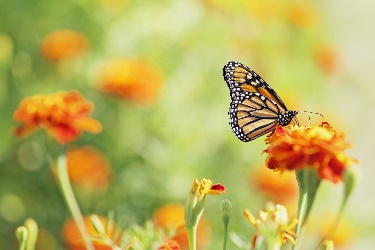 The children seemed happy to be in school and with their friends but we understand that so many changes and adjustments can be difficult for young children to deal with.  We appreciate that pupils may seem settled and happy in school but might display more challenging behaviour at home or communicate that they feel unsure about coming into school as a result of dealing with so many changes and constantly adapting to new routines.  They may also simply feel very tired after a long day at school when they have been used to being at home and this could lead to a change in behaviour.  Please remember that we are here to support you if you feel we may be able to help or offer any advice.  We can also contact the school nurse for advice if you feel this would be appropriate for you and your child.Dates for the diary/ Timetable arrangements3.5.21 May Day Holiday (school closed)PE continues to be held outdoors on a Monday and a Friday.RME is taught by Mrs Storey on Tuesday mornings, as before.Practical Maths is taught by Mrs Bryson on Wednesday mornings, as before.Homework will continue to be set on a Monday via the P2 Goggle Classroom for most pupils.  Other tasks may be set or sent home, including reading, and these will be detailed in your child’s yellow diary.Pupil progress reports will come out this term and parent consultations will take place, more information will follow in due course.TopicWe have a little more work to do to finish our weather topic and we will be comparing different climates and looking at how this affects what can grow and live in particular places.  Our topic for the rest of this term will be about Scottish Castles and Famous Scots.LiteracyPupils will continue to progress through the Jolly Phonics spelling and grammar programme as appropriate to their knowledge and understanding and pace of learning.  Most pupils will be introduced to more joined sounds in spelling and concepts such as past tense, adverbs and use of speech marks in grammar work.  Pupils will also revise previously taught spelling sounds and grammar concepts to develop their competence and confidence at applying their knowledge during other literacy-based tasks.  NumeracyPupils will work with the range of numbers as appropriate to their knowledge and understanding of numbers.  They will regularly complete activities that allow them to explore all aspects of number e.g. reciting numbers in forward or backwards order, counting sets of items, putting sets of numbers into order, recalling numbers before or after a given number, correctly identifying a given number, practising correct written formation and partitioning numbers into Units, Tens and Units and Hundreds, Tens and Units as appropriate.  Most pupils will be working with numbers to 100 this term and developing their ability to spot and complete patterns where the number sequence goes up or down by 1, 2, 5 or 10.  They will continue to revise strategies for subtraction and addition and be encouraged to share the strategy or strategies they use and talk through their thinking with peers.Health and WellbeingWe remain focused on pupil health and wellbeing and will be continuing some previous work on “emotion coaching” to help pupils better understand, recognise and deal with big emotions, using the story “The Colour Monster” as a stimulus for this work.  We will also be focusing on supporting pupils to develop growth, positive mindsets when approaching their learning.  At the end of last term, the pupils decided which positive behaviours would demonstrate they were a “Classroom Superhero” in order to earn marbles to count towards an individual reward and a class treat.  This reward system will be on-going this term to encourage and reward positive behaviour.  Changes to break and lunch timesAs we are sure you are aware the times that the younger pupils go for break and lunch have changed and this means that some children have been feeling extra hungry waiting for their lunch!  It might be a good idea to talk to your child about these changes and try popping a slightly larger break time snack into their bags to help them last through to the later lunch time if they have been finding the change difficult to manage.ContactIf you need to contact us with a query or concern please use one of the following options.Email the school office at fishermoss.sch@aberdeenshire.gov.uk and your email will be forwarded onto us to respond to.  Please remember we only regularly check our Glow email accounts when engaged in home learning and we do not monitor these accounts once we are back in school.  By emailing these accounts your message could be missed.  Put a note in your child’s yellow diary.  Bear in mind the diaries are not checked every day so we would be reliant on your child remembering to come and let us know that they have a note for us to respond that same day.Phone the school and we will return the call as soon as we can, when we are no longer teaching the class.Kind RegardsMrs Bryson and Mrs Cameronil wi@aberdeenshire.me P1-7 12.20pm – 1.– 8.00am – 12.30am (core hours 8.30am-11.40am) and 12.45pm – 5.15pm (core hours 1.00pm – 4.10